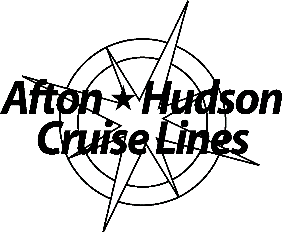 AFTON * HUDSON CRUISE LINESSummer Specials 2016Groups of 45 or MorePrices for Specials 1 & 2 Include a 2.5 Hour Boat Ride and 1 Buffet from Below (Includes Linen Table Cloths)Special #1 - $29.00 per person (Food & 2.5 Hour Cruise) + tax & service feeSunday thru Thursday daytimeFajita FiestaChicken & Pork Carnitas, Onions & Peppers, Black Beans, Spanish Rice, Chips & Salsa, Pico de Gallo, Shredded Lettuce, Shredded Cheese, Sour Cream, Flour & Corn TortillasLuncheon Deli BuffetSliced Deli Meats & Cheeses, Onions, Lettuce, Buns, Pasta Salad & Chocolate Chip CookiesOff the GrillChoose 2: Hamburgers/Baked Chicken/Bratwurst/Chicken BreastWe will complete your buffet with your choice of Pasta Salad or Baked Beans, Fresh Fruit, Potato Chips, and Condiment TraySpecial #2-$34 per person (Food & 2.5 Hour Boat Ride) + tax & service fee.                  Sunday – Friday daytimeSpecial #2 - Choose 1 Buffet from BelowDeluxe Hors d’oeuvresStuffed Mushrooms with Spicy Sausage, Seasonal Fresh Fruit, Caprese Skewers, Vegetable Crudite with Ranch Dip, Artichoke Spinach Dip with Tortilla Chips, Bacon Wrapped ShrimpArtisan Sandwich BuffetRoast Beef, Smoked Turkey Breast, Ham, served with Deli Cheeses, Lettuce, Tomatoes, Onions & House Pickles.  Served with Caesar Salad, Pasta Salad, & Potato ChipsRiver Boat SpecialOur famous BBQ Ribs served with Herb Baked Chicken, Buttered Parsley Potatoes, Rolls & Butter, Hot Seasonal Vegetable & your choice of Pasta Salad or Caesar SaladCaptains BuffetChoose two of the selections below & we will complete your buffet with your choice of Potato (Buttered Parsley, Mashed or Herb Roasted), Fresh Fruit, Caesar Salad, Hot Seasonal Vegetable and Rolls & Butter (Roast Pork Loin, Turkey/dressing, Honey Ham, Herb Baked Chicken, Tilapia, Beef Pot Roast, or Grilled Chicken)Special #3 – Sunday – Friday DaytimeChoose an Option from our Boat Menu & add that to $16.00pp for the Boat Ride.  Example: Chicken & Rib Buffet is $17.95 + Service Charge 20% & taxes 7.125% = $23.08 + $16pp + port charge 8.175% ($1.31) = $40.39Summer Specials for Groups 25-45For Groups 25-45Available Sunday thru Wednesday anytime (Includes Linen Table Cloths)Smaller Groups can have the luxury of a 2.5 hour private cruise and sumptuous buffet at an affordable price.  Pick your buffet, prices are per person + Tax & Service Fee.  Boat Food Minimum is $12.95 per personExample:2.5 Hour Private Charter $18 x 25 people (minimum) + port charge (8.175%) =$486.79Add to that your buffet choice:Example: Artisan Sandwich Buffet $13.95 x 25 people + service fee & tax=$448.32Total $486.79 + 448.32 = $935.11If you would like to book your event, please call Anne or Dan in the Sales Department651-436-8883anne@aftonhouseinn.comdan@aftonhouseinn.com 